9. Гарантийные обязательства.Гарантийный срок эксплуатации балки перекладочной монтажной БПМ- 12 месяцев со дня продажи, при условии соблюдения потребителем правил транспортировки, хранения и эксплуатации.10.Свидетельство о приемкеБалка перекладочная монтажная БПМ -                  заводской номер №___________ соответствует       техническим    требования конструкторской документации    и    признана    годной    к эксплуатацииМ.П.        _____________________________              (подпись лица, ответственного   за приемку)11.	Сведения о рекламацияхРекламации и другие сведения и претензии направлять по адресу:  453300, Респ. Башкортостан, г. Кумертау, ул. Ленина, д. 6, а/я 103  ООО АПП  «Энергомаш», тел/факс. (34761) 4-82-06, em.app@mail.ru 12.	Хранение     10.1 Условия хранения в части воздействия климатических факторов внешней среды должны соответствовать группе 2 по ГОСТ 15150.Балка перекладочная монтажная БПМ должна  храниться  в  сухих   помещениях  в  местах,   где  исключено ее  случайное механическое повреждениеООО АПП «Энергомаш»Балка перекладочная БПМПаспорт и руководство по эксплуатации1.      НазначениеБалка перекладочные монтажные БПМ предназначены для перекладки грозозащитного троса, оптического кабеля, встроенного в грозозащитный трос (ОКГТ), и оптического кабеля самонесущего неметаллического (ОКСН) на опорах ВЛ 110-500 кВ из поддерживающих зажимов в раскаточные ролики перед раскаткой и из роликов в поддерживающие зажимы после раскатки под натяжением.Балка БПМ изготавливается в климатическом исполнении УХЛ категории 1 по ГОСТ 15150.Общий вид балки показан на рисунке 1: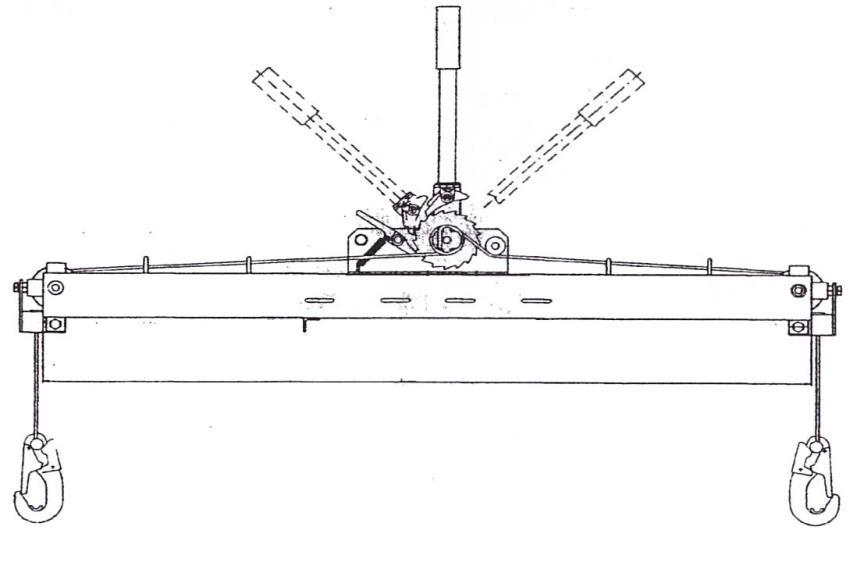 Рис. 1 Балка БПМ Общий вид2.	Технические характеристикиДиапазон рабочих температур -40…..+40ºС.Основные параметры и размеры балок перекладочных монтажных  приведены в таблице 1.3.	Комплектность-Балка перекладочная монтажная БПМ в сборе - 1 шт.;
паспорт и руководство по эксплуатации -1 экз.4.       Условия транспортировки и храненияСрок  хранения не более 3-х лет при соблюдении  условия хранения группы 3 по ГОСТ 15150. По истечении указанного срока хранения  без эксплуатации необходимо провести эксплуатационные испытания.  Изделие  может транспортироваться  всеми видами транспорта в соответствии  с правилами перевозок действующими в данном виде транспорта.5.	Указания мер безопасностиБалка перекладочная монтажная должна осматриваться не реже, чем 1 раз в 6 месяцев.При внешнем осмотре следует убедиться, что балка испытана и имеет на видном месте указания грузоподъемности и даты испытания. Следует проверить общее состояние, легкость вращения роликов на оси, заделку канатов, функционирование узлов лебедки.6.	Техническое обслуживаниеТрущиеся детали должны быть смазаны консистентной смазкой (литол 24, ЦИАТИМ 203, солидол Ж).резьбовые соединения должны быть затянуты (не иметь люфтов) и содержит элементы, препятствующие самопроизвольному ослаблению самоотвинчиванию.7.     Эксплуатационные испытания7.1.В процессе эксплуатации балки должны подвергаться периодическим испытаниям не реже 1 раза в 12 месяцев.7.2. Механические испытания.- При испытаниях балка должна быть установлена в рабочем положении.- Контролируемая и одинаковая по величине нагрузка должна быть приложена к подхватам балки.- Испытательное усилие, прикладываемое к балке, должно превышать нормативную грузоподъемность на 25%.7.3 Время приложения испытательной нагрузки 10- мин.7.4 После снятия нагрузки не должно быть остаточной деформаций балки, трещин в сварных швах и каких-либо повреждений и ее узлов.8. Срок эксплуатации.Срок эксплуатации трапа – 3 года. Фактический срок службы не ограничивается указанным, а определяется техническим состоянием изделия.Модель балкиЕд. изм.БПМ-1,2БПМ-2,4БПМ-1,2СБПМ 2,4 СБПМ 2,4 УРасстояние между подхватами, Lмм12002400120024002400Грузоподъемность не болеекг450450450450750Максимальная высота подъема (опускания) грозотросамм500500500500500Усилие на рукоятке рычага примах нагрузке, не болеекг2525252525Материал профиля-АlАlстальстальАlМасса кг1114,517,027,024